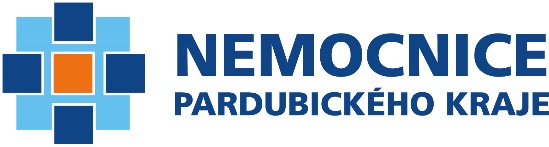 Příloha č. 3 zadávací dokumentace – závazný návrh kupní smlouvy pro část 4KUPNÍ SMLOUVA(dále jen „smlouva“)uzavřená dle ustanovení § 2079 a násl. zákona č. 89/2012 Sb., občanský zákoník, v platném a účinném znění (dále jen „OZ“)Kupující:Nemocnice Pardubického kraje, a.s.Sídlo:		Kyjevská 44, 532 03 PardubiceZastoupená:	MUDr. Tomášem Gottvaldem, předsedou představenstva Ing. Petrem Rudzanem, místopředsedou představenstvabankovní spojení:	Československá obchodní banka, a.s. číslo účtu:		280123725/0300IČ:			27520536DIČ:		CZ27520536zapsaná v obchodním rejstříku vedeném u Krajského soudu v Hradci Králové, oddíl B, vložka 2629         dále jen „kupující“ na straně jednéaProdávající: ……………………………………………………………………………..Sídlo:			Zastoupená:			bankovní spojení:		číslo účtu:			IČ:			DIČ:			zapsaná v obchodním rejstříku vedeném u Krajského soudu v        Adresa pro doručování:        dále jen „prodávající“ na straně druhé(společně dále také jako „smluvní strany“) tímto uzavírají tuto kupní smlouvu v souladu s ustanovením § 2079 a násl. zákona č. 89/2012 Sb., občanský zákoník, v platném a účinném znění (dále jen „občanský zákoník) na základě výsledku zadávacího řízení zadávaného v otevřeném nadlimitním řízení na dodávky s názvem Vybavení onkogynekologického centra společnosti Nemocnice Pardubického kraje, a.s. – Přístroje a nástroje pro operační sály, část 4,  název části Přístroje a nástroje pro operační sály 4 (dále jen „veřejná zakázka“), v souladu se zákonem č. 134/2016 Sb., o zadávání veřejných zakázek, v platném znění, v rámci projektu spolufinancovaného Evropskou unií z Evropského fondu pro regionální rozvoj s názvem Vysoce specializovaná péče v oblasti onkogynekologie, s registračním číslem CZ.06.2.56/0.0/0.0/15_006/0002887 v rámci 5. Výzvy Ministerstva pro místní rozvoj ČR Integrovaného regionálního operačního programu, Specifický cíl 2.3 Rozvoj infrastruktury pro poskytování zdravotních služeb a péče o zdraví. Článek 1Předmět smlouvyKupní smlouvou se  prodávající  zavazuje,  že  kupujícímu  odevzdá  věc, která je předmětem koupě, a umožní mu nabýt vlastnické právo k ní, a kupující se zavazuje, že věc převezme a zaplatí prodávajícímu kupní cenu.Předmětem  této  smlouvy je závazek  prodávajícího dodat kupujícímu  přístrojové vybavení: ………………………………………………………………………………………………………………………………………………………….včetně příslušenství či technologií, do místa plnění uvedeného v čl. 2.1 této smlouvy, v souladu s podmínkami zadávací dokumentace k výše uvedené veřejné zakázce a dle požadavků na předmět plnění uvedený v zadávací dokumentaci, dále jen „předmět plnění“ nebo „předmět koupě“ nebo „zboží“ nebo „přístrojové vybavení“ nebo „zařízení“).Popis přístrojového vybavení – položek předmětu koupě – je specifikován v příloze č. 2 kupní smlouvy Podrobný popis dodávaných přístrojů/zařízení, která je nedílnou součástí této smlouvy.Prodávající prohlašuje, že dodané přístrojové vybavení je určeno pro použití v medicínském prostředí a je dodáno v souladu se zákonem 268/2014 Sb., o zdravotnických prostředcích, v platném znění, dále jen „zákon o zdravotnických prostředcích“;je nové, nepoužité, nerepasované, nepoškozené, nevyužité pro výstavní, prezentační či jiné reklamní účely, plně funkční, nezatížené právními vadami, neporušuje žádná práva třetích osob k patentu nebo k jiné formě duševního vlastnictví, je dodáno v nejvyšší jakosti poskytované výrobcem přístrojového vybavení a spolu se všemi právy nutnými k jeho řádnému a nerušenému nakládání a užívání;je z hlediska platných právních předpisů způsobilé a vhodné pro použití při poskytování zdravotní péče v ČR, u přístrojového vybavení byla stanoveným způsobem posouzena shoda jeho vlastností s technickými požadavky, které stanoví příslušná nařízení vlády, je označeno stanoveným způsobem a výrobce nebo jeho zplnomocněný zástupce o tom vydal písemné prohlášení o shodě;má kvalitativní a technické vlastnosti odpovídající požadavkům stanoveným obecně závaznými právními předpisy, v případě zdravotnického prostředku zejména zákonem o zdravotnických prostředcích, zákonem č. 102/2001 Sb., o obecné bezpečnosti výrobků, v platném znění, zákonem č. 22/1997 Sb., o technických požadavcích na výrobky, v platném znění, a příslušnými prováděcími právními předpisy ke zdravotnickým prostředkům, harmonizovaným českým technickým normám a ostatním ČSN a požadavkům stanoveným v zadávacích a smluvních podmínkách k zadávacímu řízení;je zcela v souladu s požadavky kupujícího uvedenými v zadávacích podmínkách;je výlučně ve vlastnictví prodávajícího;na přístrojovém vybavení neváznou žádná práva třetích osob;nemá žádné vady, které by bránily jeho použití ke sjednaným či obvyklým účelům a není dána žádná překážka, která by prodávajícímu bránila s přístrojovým vybavením podle této smlouvy disponovat.1.5        Předmět plnění zahrnuje: dopravu a dodání přístrojového vybavení do místa plnění;montáž a instalaci přístrojového vybavení včetně příslušenství či technologií, které zahrnují jeho sestavení, propojení a usazení v místě plnění, napojení na zdroje, zejména připojení k elektrickým rozvodům, k slaboproudým, optickým rozvodům, datovým sítím a informačním systémům zadavatele, rozvodům vody, demineralizované vody, plynu, technických plynů, tepla, chladu či vzduchotechniky (je-li funkce pořizovaného přístrojového vybavení podmíněna takovým připojením nebo požadována zadavatelem);uvedení přístrojového vybavení včetně příslušenství či technologií do plného provozu zahrnující jeho odzkoušení a ověření správné funkčnosti, případně jeho seřízení, předvedení plné funkčnosti, jakož i provedení jiných úkonů a činností nutných k tomu, aby přístrojové vybavení mohlo plnit sjednaný či obvyklý účel;provedení veškerých předepsaných zkoušek včetně vystavení dokladů o jejich provedení dle pokynů výrobce, dle zákona o zdravotnických prostředcích, doložení příslušných atestů, certifikátů, prohlášení o shodě v souladu se zákonem č. 22/1997 Sb., o technických požadavcích na výrobky, v platném znění, a příslušnými prováděcími předpisy ke zdravotnickým prostředkům, harmonizovaným českým technickým normám a ostatním ČSN a jejich předání zadavateli v českém jazyce;obstarání veškerých veřejnoprávních rozhodnutí a povolení potřebných pro uvedení přístrojového vybavení do plného provozu;  vybavení dodávky zboží potřebnou dokumentací v rozsahu stanoveném obecně závaznými právními předpisy a v souladu se zákonem č. 268/2014 Sb., o zdravotnických prostředcích;dodací list;protokol o předání a převzetí předmětu plnění; 	provedení instruktáže obsluhy s vystavením dokladu obsahujícím originály podpisů všech zúčastněných pracovníků v souladu se zákonem o zdravotnických prostředcích;předání dokumentace vyplývající z instalace přístrojového vybavení a jeho uvedením do provozu;předání úplných instrukcí a návodů k obsluze, údržbě a provozu přístrojového vybavení (manuálů) v českém jazyce, a to 1x v listinné podobě a 1x v elektronické podobě na CD;prohlášení o shodě dodaného přístrojového vybavení se schválenými standardy, které bylo předloženo v nabídce. Jedná-li se o přístrojové vybavení, které již bylo uvedeno na trh v některém z členských států EU a je opatřeno značkou CE, je nutné předložit prohlášení o shodě vystaveného výrobcem nebo jeho zplnomocněným zástupcem a kopii CE certifikátu. Prodávající předloží kupujícímu rovněž kopie případných dalších veřejnoprávních rozhodnutí, povolení, osvědčení, certifikátů a atestů, které jsou podle zvláštních právních předpisů vydávány pro jednotlivé druhy přístrojového vybavení - zdravotnických prostředků a vztahují se k předmětu plnění;příslušnou dokumentaci dle zákona o zdravotnických prostředcích a příp. doklady dle atomového zákona č. 18/1997 Sb., v platném znění (pokud jsou tyto doklady pro provoz přístrojového vybavení nezbytné);likvidaci obalů a odpadů souvisejících s dodávkou a instalací přístrojového vybavení v souladu s ustanoveními zákona č. 185/2001 Sb., o odpadech, v platném znění.Veškeré činnosti ve vztahu k předmětu plnění budou prováděny v souladu s platnými právními předpisy ČR a technickými a jinými normami, vztahujícími se na předmět plnění z hlediska jeho charakteru a způsobu užití.1.6	Smluvní strany berou na vědomí, že v případě, kdy předmět plnění dle této smlouvy není zdravotnickým prostředkem dle zákona o zdravotnických prostředcích a v případě, že taková povinnost nevyplývá z pokynů výrobce, nevztahují se na prodávajícího povinnosti dle této smlouvy, vyplývající ze zákona o zdravotnických prostředcích.Článek 2Místo a doba dodání zbožíMístem dodání zboží je pracoviště kupujícího: Pardubická nemocnice, Kyjevská 44, 532 03 Pardubice, porodnicko-gynekologická klinika. Prodávající je povinen dodat předmět smlouvy do budovy a místnosti určené kupujícím před realizací dodávky přístrojového vybavení.Prodávající je povinen dodat kupujícímu zboží nejpozději do 6 týdnů od nabytí účinnosti této smlouvy.V případě, že pro montáž přístrojového vybavení je dle podmínek zadávacího řízení vyžadována stavební připravenost, bude přístrojové vybavení dodáno do 6 týdnů po písemném oznámení kupujícího prodávajícímu o stavební připravenosti místa plnění k zahájení montáže přístrojového vybavení.	Článek 3Dodací podmínky3.1	Prodávající je povinen vyrozumět kupujícího o dodávce zboží nejméně 5 kalendářních dnů předem.3.2	Prodávající je povinen kupujícímu nejdéle 10 kalendářních dnů po podpisu smlouvy sdělit podmínky, které vyžaduje pro instalaci zařízení v místě dodání a jaký způsob součinnosti od kupujícího očekává k úspěšné instalaci zařízení a instruktáži příslušných osob.Kupující se zavazuje poskytnout včas veškeré potřebné vybavení nutné pro instalaci zařízení a potřebnou součinnost při instalaci a instruktáži de pokynů prodávajícího. Nemožnost provést instalaci z důvodů nedostatečné připravenosti pracoviště kupujícího má za následek prodloužení doby plnění o dobu nezbytnou k vyřešení všech nedostatků.Kontaktní osobou a odpovědným zaměstnancem kupujícího je pro účely jednání ve věci této smlouvy určen: (bude doplněno před podpisem smlouvy)              Jméno, příjmení:   ………………………….……………………………               E-mail:                     ……………..………………………………………..              Mobil:                      .………………………………………………………              Tel.:                          ……………………………………………..………..3.5        Kontaktní osobou prodávajícího je pro účely jednání ve věci této smlouvy určen:  Jméno, příjmení:   ………………………….……………………………   E-mail:                     ……………..………………………………………..  Mobil:                      .………………………………………………………  Tel.:                          ……………………………………………..………..3.6        Smluvní strany se dohodly a kupující určil, že osobou oprávněnou k jednání za kupujícího v technických věcech, které se týkající této smlouvy a její realizace, je: (bude doplněno před podpisem smlouvy)Jméno, příjmení:   ………………………….…………………………… E-mail:                     ……………..………………………………………..Mobil:                      .………………………………………………………Tel.:                          ……………………………………………..………..3.7         Smluvní strany se dohodly a prodávající určil, že osobou oprávněnou k jednání za prodávajícího v technických věcech, které se týkají této smlouvy a její realizace, je:   Jméno, příjmení:   ………………………….……………………………    E-mail:                     ……………..………………………………………..   Mobil:                      .………………………………………………………   Tel.:                          ……………………………………………..………..       Kupující není povinen převzít přístrojové vybavení s právními nebo faktickými vadami.       Dodávka se považuje podle této smlouvy za splněnou, pokud:zařízení bylo řádně předáno včetně příslušné dokumentace;zařízení bylo nainstalováno a uvedeno do plného provozu dle předmětu plnění;byla provedena instruktáž obsluhujícího personálu, dle platného zákona o zdravotnických prostředcích;zařízení bylo řádně předáno a převzato způsobem sjednaným níže.Povinnost prodávajícího dodat zboží dle čl. 1 této smlouvy je považována za splněnou provedením přejímky zboží kupujícím v místě plnění dle čl. 2.1 smlouvy a podpisem předávacího protokolu kupujícím.Přejímkou se rozumí předání zboží prodávajícím a jeho převzetí kupujícím potvrzené podpisem předávacího protokolu.Předávací protokol vystaví prodávající a bude obsahovat níže uvedené náležitosti:označení předávacího protokolu a jeho číslo;název a sídlo prodávajícího a kupujícího;číslo kupní smlouvy;označení dodaného zboží a jeho množství;datum dodánístav zařízení v okamžiku jeho předání a převzetí.3.13	Předávací protokol podepíší a opatří otisky razítek oprávnění zástupci pověření k předání a převzetí zboží. Takto opatřený předávací protokol slouží jako doklad o řádném předání a převzetí.3.14	Prodávající je povinen dodat zboží v souladu s ustanovením § 1914 OZ. Pokud kupující při přejímce zboží zjistí, že zboží trpí vadami, neodpovídá specifikaci zboží ve smlouvě, odmítne převzetí zboží s vytčením vad. O takovém odmítnutí sepíše kupující zápis  a nechá jej podepsat prodávajícímu. Povinnost prodávajícího dodat zboží v termínu plnění dle článku 2.2 smlouvy tím není dotčena.Článek 4Kupní cena4.1	Kupní cena je ujednána v měně CZK.4.2       Kupní cena za splnění této smlouvy prodávajícím je sjednána v souladu s cenou, kterou prodávající nabídl v rámci zadávacího řízení na veřejnou zakázku, a to ve výši:……….. Kč bez DPH(slovy: ……………… korun českých)DPH ve výši …% činí………….. Kč(slovy: ……………… korun českých)……… Kč včetně DPH(slovy: ……………… korun českých)(dále jen „cena“)Celková kupní cena je složena:z ceny za pořízení přístrojového vybavení. Tato cena zahrnuje veškeré náklady související s plněním předmětu koupě kromě nákladů na instruktáž personálu:Cena bez DPH činí:       	……………………………………Kč    Cena včetně DPH činí: 	……………………………………Kčaz ceny za instruktáž personálu podle zákona č. 268/2014 Sb., o zdravotních prostředcích, v platném znění:Cena bez DPH činí:       	………………………………………Kč    Cena včetně DPH činí: 	………………………………………Kč.4.3	Cena stanovená dle této smlouvy je cenou nejvýše přípustnou a konečnou při řádném a včasném splnění celého předmětu této smlouvy ve stanoveném rozsahu, termínech a kvalitě.4.4	V kupní ceně jsou zahrnuty veškeré náklady prodávajícího na pořízení zboží včetně nákladů na jeho výrobu, clo, dopravu do místa určení včetně případných nákladů na manipulační mechanismy, náklady na pojištění, ostrahu zboží do jeho předání a převzetí, daně a poplatky spojené s dodávkou zboží, administrativní náklady, autorská práva, licence a dokumentace, předpokládaný vývoj cen v daném oboru a ostatní finanční vlivy, např. inflace, rizika, vývoj kurzů české koruny, zisk, tedy veškeré náklady vzniklé v souvislosti s plněním této smlouvy.Článek 5Platební podmínky5.1 	Prodávající uhradí kupní cenu jednorázově, bezhotovostně po dodání zboží a podpisu předávacího protokolu na základě daňového dokladu (dále jen „faktura“) vystaveného prodávajícím.5.2	Prodávající není oprávněn požadovat jakékoli zálohy.5.3 	Prodávající fakturu doručí kupujícímu na adresu uvedenou v záhlaví této smlouvy. 5.4        Faktura musí obsahovat všechny náležitosti řádného daňového dokladu podle platné právní úpravy, zejména podle zákona č. 235/2004 Sb., o dani z přidané hodnoty, v platném znění a dle § 435 OZ. Dále musí faktura obsahovat tyto údaje:označení „faktura – daňový doklad“;evidenční číslo daňového dokladu;číslo smlouvy a datum jejího uzavření;název a sídlo smluvních stran, obchodní název, adresa;IČO, DIČ smluvních stran;název veřejné zakázkypředmět dodávky, rozpis zboží;den vystavení  faktury a datum splatnosti;číslo účtu prodávajícího,  včetně názvu banky, na který má být faktura uhrazena;cenu bez DPH.5.5 	Splatnost faktury je 30 dnů ode dne jejího doručení kupujícímu.5.6 	Faktura se považuje za uhrazenou okamžikem odepsání fakturované částky z účtu kupujícího a jejím směrováním na účet prodávajícího.5.7 	Kupující si vyhrazuje právo vrátit prodávajícímu do data jeho splatnosti daňový doklad – fakturu, který bude obsahovat věcné či formální nesprávnosti nebo nebude obsahovat všechny zákonné náležitosti, aniž se tak dostane do prodlení se splatností. Při vrácení faktury kupující uvede důvod jejího vrácení a v případě oprávněného vrácení prodávající vystaví fakturu novou. Oprávněným vrácením faktury přestává běžet původní lhůta splatnosti a běží znovu ode dne doručení nové faktury kupujícímu. Prodávající je povinen novou fakturu doručit kupujícímu do 10 dnů ode dne, kdy mu byla doručena oprávněně vrácená faktura.5.8          Prodávající se touto smlouvou zavazuje, že jím vystavená faktura bude obsahovat všechny náležitosti řádného daňového dokladu dle platné právní úpravy a text obsahující název projektu a registrační číslo projektu:Název projektu: Vysoce specializovaná péče v oblasti onkogynekologieReg. číslo projektu: CZ.06.2.56/0.0/0.0/15_006/0002887.5.9	Smluvní strany sjednávají, že prodávající není oprávněn jakékoliv jeho pohledávky vůči kupujícímu, které vzniknou na základě této uzavřené smlouvy, započítat vůči pohledávkám kupujícího vůči prodávajícímu jednostranným právním úkonem.Článek 6Práva a povinnosti smluvních stran6.1 	Prodávající je povinen při plnění této smlouvy postupovat s odbornou péčí, v souladu s obecně závaznými právními předpisy, technickými normami a podmínkami, které byly sjednány touto smlouvou.6.2	Prodávající se zavazuje, že bude mít po celou dobu účinnosti této smlouvy sjednanou pojistnou smlouvu, kterou uzavřel před nabytím účinnosti této smlouvy a jejímž předmětem je pojištění odpovědnosti za škodu vzniklou v souvislosti s poskytováním plnění podle této smlouvy, a to s limitem pojistného plnění nejméně v částce 2 000 000 Kč z jedné pojistné události. O změnách týkajících se pojištění odpovědnosti za škodu má prodávající povinnost kupujícího informovat, a to nejpozději do 7 kalendářních dnů od uskutečněné změny. 6.3      Prodávající prohlašuje, že zboží není zatíženo žádnými právy třetích osob. Prodávající odpovídá za případné porušení práv z průmyslového nebo jiného duševního vlastnictví třetích osob.6.4	Prodávající není oprávněn postoupit jakákoliv práva nebo povinnosti z této smlouvy na třetí osoby bez předchozího písemného souhlasu kupujícího.6.5	Pokud bude část dodávky zboží dle této smlouvy plněna formou subdodávky, prodávající závazně uvádí identifikační údaje dotčeného poddodavatele a specifikaci části dodávky zboží, která bude plněna formou subdodávky:	……………………………………………………………………………………………………………………………………………………..	Případná změna subdodavatele dle této smlouvy podléhá předchozímu písemnému souhlasu ze strany kupujícího. V případě porušení povinnosti dle předchozí věty, je prodávající povinen zaplatit kupujícímu smluvní pokutu ve výši 10 % z kupní ceny bez DPH dle této smlouvy za každé jednotlivé porušení této smluvní povinnosti.6.6	Prodávající není oprávněn v průběhu plnění závazku dle této smlouvy ani po jeho splnění bez písemného souhlasu kupujícího poskytovat jakékoliv informace, se kterými se seznámil v souvislosti s plněním této smlouvy třetím osobám (mimo poddodavatele). Poskytnuté informace jsou ve smyslu § 1730 OZ považovány za důvěrné. 6.7	Veškerá korespondence, pokyny, oznámení, žádosti, záznamy a jiné dokumenty vzniklé na základě této smlouvy mezi smluvními stranami nebo v souvislosti s ní budou vyhotoveny v písemné formě v českém jazyce a doručují se buď osobně, doporučenou poštou, prostřednictvím datové schránky či e-mailem k rukám a na doručovací adresy oprávněných osob dle této smlouvy. Smluvní strany se v případě doručování zásilek formou doporučených dopisů dohodly tak, že zásilka je považována za doručenou 3. den po dni jejího odeslání prostřednictvím držitele poštovní licence na adresu příslušné smluvní strany dle této smlouvy, a to i v případě, kdy ji adresát odmítne převzít nebo si ji nevyzvedne.6.8	Prodávající prohlašuje, že převzal na sebe nebezpeční změny okolností v souladu s § 1765 OZ.6.9	Prodávající je povinen neprodleně vyrozumět kupujícího o případném ohrožení doby plnění a o všech skutečnostech, které mohou řádné a včasné plnění předmětu této smlouvy znemožnit a vyvolat jednání smluvních stran.6.10	Smluvní strany se výslovně dohodly, že ustanovení § 1729 OZ se nepoužije.6.11   Prodávající je povinen archivovat originální vyhotovení smlouvy, její dodatky, originály účetních dokladů a dalších dokladů vztahujících se k realizaci předmětu této smlouvy po dobu 10 let od zániku závazku vyplývajícího ze smlouvy, minimálně však do konce roku 2028. Po tuto dobu je prodávající povinen umožnit zaměstnancům nebo zmocněncům pověřených orgánů (CRR, MMR ČR, MF ČR, Evropské komise, Evropského účetního dvora, Nejvyššího kontrolního úřadu, příslušného orgánu finanční správy a dalších oprávněných orgánů státní správy) osobám oprávněným k výkonu kontroly projektů provést kontrolu dokladů souvisejících s plněním této smlouvy. Ve stejné lhůtě je prodávající povinen poskytovat požadované informace a dokumentaci zaměstnancům nebo zmocněncům pověřených orgánů kontroly provádění projektu v rámci IROP a je povinen vytvořit výše uvedeným osobám podmínky k provedení kontroly vztahující se k realizaci projektu a poskytnout jim při provádění kontroly součinnost.6.12      Prodávající bere na vědomí, že na všech písemných výstupech souvisejících s předmětem plnění dle této smlouvy, je povinen dodržovat opatření k publicitě v souladu s pravidly Řídícího orgánu Operačního programu IROP.6.13        Nastanou-li u některé ze smluvních stran skutečnosti bránící řádnému plnění této smlouvy, je povinna to ihned bez zbytečného odkladu oznámit druhé smluvní straně a vyvolat jednání kupujícího a prodávajícího.Článek 7Záruka za jakost a reklamační podmínky7.1 	Prodávající poskytuje kupujícímu záruku za jakost zboží spočívající v tom, že zboží, jakož i jeho veškeré části i jednotlivé komponenty budou po celou záruční dobu způsobilé pro použití k ujednaným, případně jinak obvyklým účelům a zachová si ujednané, případně jinak obvyklé vlastnosti.7.2	Záruční doba se sjednává v délce 36 měsíců. Záruční doba počíná běžet dnem podpisu příslušného předávacího protokolu kupujícím dle této smlouvy.7.3           Prodávající poskytuje kupujícímu po dobu záruky bezplatné provádění všech výrobcem požadovaných či doporučených úkonů bezpečnostně technických kontrol, validací, kalibrací, servisních a preventivních prohlídek v souladu se zákonem č. 268/2014 Sb. o zdravotnických prostředcích v platném znění a v záruční době u ostatního zařízení bezplatné provádění pravidelných revizí / prohlídek / validací / kalibrací / servisních a preventivních prohlídek v požadovaném intervalu pokud jsou pro správnou funkci zařízení výrobcem či servisní organizací nařízeny nebo doporučeny, včetně měněných náhradních dílů nebo kitů a případný update software, vše včetně vystavení protokolu.7.4	V záruční době je kupující povinen reklamovat vady zboží bez zbytečného odkladu poté, co tyto vady zjistí.Kupující je oprávněn uplatnit nároky z vad zboží nejpozději poslední den záruční doby, přičemž za řádně uplatněné se považují i nároky z vad zboží, uplatněné kupujícím ve formě doporučeného dopisu, odeslaného prodávajícímu poslední den záruční doby.V záruční době je prodávající povinen bezplatně odstraňovat reklamované vady, popř. uspokojit jiný nárok kupujícího z vadného plnění, a to tak, že je prodávající povinen nastoupit k řešení reklamace kupujícího z vad zboží ve lhůtě nejpozději do 48 hodin od nahlášení vad zboží kupujícím prodávajícímu telefonicky nebo písemně, pokud se smluvní strany nedohodnou jinak. Záruční doba neběží po dobu, po kterou kupující nemůže užívat zboží pro jeho vady, za které odpovídá prodávající.Prodávající je povinen odstranit oznámené vady na vlastní náklady (včetně výměny náhradních dílů nebo kitů a všech souvisejících činností jako např. doprava technika, doprava zboží k opravě apod.) neprodleně po jejich oznámení ze strany kupujícího, nejpozději však do 3 kalendářních dnů ode dne oznámení jednotlivé vady v případě vady bránící provozu přístroje, popř. do 10 kalendářních dnů ode dne oznámení jednotlivé vady v případě vady nebránící užívání zboží. V případě, že odstranění vady vzhledem k jejímu rozsahu nebo technické složitosti není možné objektivně provést ve lhůtě dle věty předchozí, je prodávající v této lhůtě povinen tuto skutečnost sdělit kupujícímu písemně s řádným odůvodněním a návrhem konkrétní lhůty, v níž se zaváže vadu odstranit. Tato lhůta nesmí být delší než 20 kalendářních dnů ode dne oznámení vady kupujícím. V případě pochybností, zda se jedná či nejedná o vadu bránící provozu, platí, že taková vada bude považována za vadu bránící provozu.Neodstraní-li prodávající reklamovanou vadu ani do 30 kalendářních dnů ode dne jejího nahlášení kupujícím, je prodávající povinen bezplatně poskytnout kupujícímu obdobné přístrojové vybavení, tak aby bylo možné zabezpečit odpovídající lékařské výkony. Porušení této povinnosti je podstatným porušením této smlouvy.Smluvní strany se výslovně dohodly, že vyskytne-li se v průběhu záruční doby skrytá vada zboží má se za to, že touto vadou zboží trpělo již v době předání.Záruční doba neběží po dobu, po kterou kupující nemůže užívat zboží pro jeho vady, za které odpovídá prodávající.Záruka se nevztahuje na závady prokazatelně způsobené neodbornou manipulací nebo mechanickým poškozením zařízení kupujícím.Kupující má právo na úhradu nutných nákladů, které mu vznikly v souvislosti s uplatněním práv z vad.V případě škody způsobené třetí osobě předmětným zařízením v důsledku závady v provedeném záručním servisním úkonu, hradí veškeré náklady spojené s opravou prodávající ze sjednaného pojištění.Prodávající se zavazuje pro účely odstranění reklamovaných vad zajistit opravu dodávaného zboží sám nebo prostřednictvím servisní organizace (níže v tabulce doplní prodávající příslušné údaje). 7.15	Realizace bezpečnostně technických kontrol u zdravotnických prostředků musí být provedena na základě objednávky kupujícího, a to vždy v řádném požadovaném termínu ze strany poskytovatele zdravotních služeb (kupujícího) tak, aby byly dodrženy požadavky stanovené v ust. § 65 zákona č. 268/2014 Sb., tj. odborná údržba se provádí u zdravotnického prostředku s ohledem na jeho zatřídění do rizikové třídy, v rozsahu a četnosti stanovené výrobcem. Pokud výrobce nestanoví četnost odborné údržby u zdravotnického prostředku, který je připojen ke zdroji elektrické energie, provádí se odborná údržba minimálně každé 2 roky. Prodávající se zavazuje zajistit provedení BTK vždy tak, aby bylo možno zdravotnické přístroje bezpečně a plynule používat při poskytování zdravotní péče, tedy aby byla dodržena lhůta pro jejich provedení stanovená výrobcem, tedy aby nedošlo k prodlení. V případě, že prodávající neprovede BTK včas, je kupující oprávněn účtovat smluvní pokutu ve výši 5 000,- Kč za každý den prodlení a současně uplatnit náhradu škody (ušlý zisk – vykázaná péče), která vznikne v souvislosti s nemožností používat zdravotnický prostředek k poskytování zdravotních služeb bez řádné BTK, ke kterému dojde na straně prodávajícího z důvodů včasného nenastoupení na provedení BTK.	Článek 8Přechod vlastnictví a nebezpečí škody8.1	Vlastnické právo ke zboží přechází z prodávajícího na kupujícího okamžikem podpisu předávacího protokolu.8.2	S přechodem vlastnického práva přechází současně na kupujícího i nebezpečí škody na předmětu koupě.8.3	Prodávající je povinen nahradit kupujícímu v plné výši újmu, která kupujícímu vznikla vadným plněním nebo jako důsledek porušení povinností a závazků prodávajícího dle této smlouvy.8.4	Smluvní strany se dohodly, že v případě náhrady škody se bude hradit pouze skutečná prokazatelně vzniklá škoda.Článek 9Smluvní pokuty9.1	V případě porušení povinností daných prodávajícímu touto smlouvou má kupující nárok na uplatnění smluvní pokuty, aniž by tím omezil svá ostatní práva vyplývající z této smlouvy a prodávající má povinnost zaplatit smluvní pokutu.9.2	V případě prodlení prodávajícího s dodáním zboží ve sjednané době dle čl. 2.2 smlouvy je prodávající povinen zaplatit kupujícímu smluvní pokutu ve výši 0,5 % z kupní ceny bez DPH dle čl. 4.2 této smlouvy za každý započatý den prodlení až do úplného splnění závazku nebo do zániku smluvního vztahu.9.3		V případě prodlení se zaplacením faktury je kupující povinen zaplatit prodávajícímu úrok z prodlení ve výši stanovené v souladu s ustanovením nařízením vlády č. 351/2013 Sb., kterým se určuje výše úroků z prodlení a nákladů spojených s uplatněním pohledávky, určuje odměna likvidátora, likvidačního správce a člena orgánu právnické osoby jmenovaného soudem a upravují některé otázky  Obchodního věstníku, veřejných rejstříků právnických a fyzických osob a evidence svěřeneckých fondů a evidence údajů o skutečných majitelích.9.4    V případě, že prodávající poruší závazky uvedené v čl. 6.2, je kupující oprávněn uplatnit vůči prodávajícímu smluvní pokutu ve výši 0,5 % z kupní ceny bez DPH dle čl. 4.2 této smlouvy za každé jednotlivé porušení kteréhokoliv z uvedených povinností v tomto článku. Nárok na náhradu škody není uhrazením této smluvní pokuty dotčen.9.5	V případě porušení povinnosti dle čl. 6.4 této smlouvy je prodávající povinen zaplatit kupujícímu smluvní pokutu ve výši 10 % z kupní ceny bez DPH dle čl. 4.2 této smlouvy za každé jednotlivé porušení této smluvní povinnosti.9.6	V případě prodlení prodávajícího s nástupem k odstranění vad zboží nahlášených kupujícím ve lhůtě dle čl. 7.6 je prodávající povinen zaplatit kupujícímu smluvní pokutu ve výši 0,5 % z kupní ceny bez DPH dle čl. 4.2 této smlouvy za každý případ a započatý den prodlení s nástupem k odstranění vad. Celková výše smluvní pokuty není omezena.9.7	V případě prodlení s odstraněním jednotlivé vady bránící provozu přístroje dle čl. 7.7 smlouvy je prodávající povinen zaplatit kupujícímu smluvní pokutu ve výši 1 % z kupní ceny bez DPH dle čl. 4.2 této smlouvy za každý i započatý den prodlení s odstraněním jednotlivé vady.9.8	V případě prodlení s odstraněním jednotlivé vady nebránící provozu přístroje dle čl. 7.7 smlouvy je prodávající povinen zaplatit kupujícímu smluvní pokutu ve výši 0,5 % z kupní ceny bez DPH dle čl. 4.2 této smlouvy za každý i započatý den prodlení s odstraněním jednotlivé vady.9.9	Právo fakturovat a vymáhat smluvní pokutu, úrok z prodlení a náhradu nákladů spojených s uplatněním pohledávky vzniká prvním dnem následujícím po marném uplynutí lhůty k plnění závazku.9.10		Smluvní pokuta, úrok z prodlení a náhrad nákladů spojených s uplatněním pohledávky jsou splatné do 30 dnů ode dne doručení penalizační faktury.9.11	Smluvní strany se dohodly, že zaplacením smluvní pokuty a úroku z prodlení není dotčeno právo na náhradu škody, ustanovení § 2050 OZ se nepoužije. Rovněž není dotřena povinnost řádně splnit závazky vyplývající z této smlouvy.Článek 10Zánik závazků10.1	Smluvní strany se dohodly, že závazek ze smluvního vztahu zaniká v těchto případech:splněním všech závazků řádně a včas;dohodou smluvních stran při vzájemném vyrovnání účelně vynaložených a prokazatelně doložených nákladů ke dni zániku smlouvy;jednostranným odstoupením od smlouvy pro její podstatné porušení;jednostranným odstoupením kupujícího od smlouvy, pokud bude prodávající v insolvenčním řízení bude rozhodnuto o jeho úpadku nebo bude-li vůči prodávajícímu insolvenční návrh zamítnut pro nedostatek majetku k úhradě nákladů insolvenčního řízení.10.2 	Smluvní strany jsou oprávněny odstoupit od smlouvy pro její podstatné porušení v případě:•	je-li kupující v prodlení se zaplacením kupní ceny podle této smlouvy po dobu delší než 60 dní po dni splatnosti příslušné faktury, ačkoliv byl na své prodlení písemně upozorněn a přes toto písemné upozornění kupující nápravu neprovedl ve lhůtě do 30 dnů od doručení písemného upozornění;•	jestliže prodávající nedodá, byť i jen část zboží řádně v dohodnutých termínech, kvalitě a množství;jestliže prodávající dodá zboží, které nebude mít vlastnostmi deklarované prodávajícím v této smlouvě, resp. v nabídce zadávacího řízení, na jehož základě byla tato smlouva uzavřena; jestliže je prodávající v prodlení s nástupem k odstranění vad či uspokojení jiných nároků kupujícího z vad zboží;jestliže dojde ze strany prodávajícího k porušení čl. 7.8 této smlouvy;jestliže prodávající dodá zboží, které je zatíženo právy třetích osob.10.3	Odstoupení od smlouvy pro podstatné porušení smlouvy se dále řídí ustanovením § 2001 a násl. OZ.10.4      Kupující je dále oprávněn bez jakýchkoli sankcí odstoupit od této smlouvy v případě, že mu nebude zcela nebo částečně udělena finanční dotace k pořízení předmětu plnění.10.5      Kupující má rovněž právo bez jakýchkoli sankcí odstoupit od této smlouvy v případě, že výdaje, které by mu na základě této smlouvy měly vzniknout, budou Řídícím orgánem IROP, případně jiným kontrolním orgánem, označeny za nezpůsobilé.10.6	Ukončením této smlouvy nejsou dotčena ustanovení týkající se smluvních pokut, ochrany důvěrných informací, práva na náhradu škody vzniklé z porušení smluvních povinností a ustanovení týkající se takových práv a povinností, z jejichž povahy vyplývá, že mají trvat i po skončení účinnosti této smlouvy.Článek 11Závěrečná ujednání11.1	Vztahy mezi smluvními stranami se řídí českým právním řádem. Ve věcech výslovně neupravených touto smlouvou a z této smlouvy vzniklých se smluvní vztah řídí zákonem č. 89/2012 Sb., občanský zákoník, v platném znění a obecně závaznými právními předpisy. 11.2	Veškeré změny či doplnění této smlouvy lze učinit pouze na základě písemné dohody smluvních stran v souladu se zákonem č. 134/2016 Sb., o zadávání veřejných zakázek, v platném znění, a v souladu s pravidly Operačního programu: 06 Integrovaný regionální operační program (IROP), Výzva č. 5 Vysoce specializovaná péče v oblastech onkogynekologie a perinatologie,  Prioritní osa: 06.2  Zkvalitnění veřejných služeb a podmínek života pro obyvatele regionů, Specifický cíl 2.3 Rozvoj infrastruktury pro poskytování zdravotních služeb a péče o zdraví. Takové dohody musí mít formu písemných, vzestupně číslovaných a datovaných dodatků, podepsaných oběma smluvními stranami. 11.3 	Veškerá komunikace, uplatňování nároků, sdělování, žádosti, předávání informací apod. mezi smluvními stranami dle této smlouvy musí být učiněna v písemné formě a musí být doručena osobně nebo prostřednictvím doporučené poštovní zásilky nebo datové schránky nebo e-mailem s použitím elektronického podpisu na adresy uvedené v záhlaví této smlouvy. 11.4	Smluvní strany prohlašují, že žádná část smlouvy nenaplňuje znaky obchodního tajemství ve smyslu ust. § 504 OZ.11.5	Prodávající podpisem této smlouvy uděluje podle zákona č. 101/2000 Sb., o ochraně osobních údajů, v platném znění souhlas kupujícímu se zpracováním jeho osobních a dalších údajů ve smlouvě uvedených pro účely naplnění práv a povinností vyplývajících z této smlouvy, a to po dobu její platnosti a dobu stanovenou pro archivaci.Prodávající je povinen uchovávat veškerou dokumentaci související s realizací projektu včetně účetních dokladů minimálně do konce roku 2028. Pokud je v českých právních předpisech stanovena lhůta delší, musí ji prodávající použít.Prodávající je povinen minimálně do konce roku 2028 poskytovat požadované informace a dokumentaci související s realizací projektu zaměstnancům nebo zmocněncům pověřených orgánů (Centra pro regionální rozvoj, MMR ČR, MF ČR, Evropské komise, Evropského účetního dvora, Nejvyššího kontrolního úřadu, příslušného orgánu finanční správy a dalších oprávněných orgánů státní správy) a je povinen vytvořit výše uvedeným osobám podmínky k provedení kontroly vztahující se k realizaci projektu a poskytnout jim při provádění kontroly součinnost.11.8	Prodávající bere na vědomí, že kupující je ve smyslu  zákona č. 340/2015 Sb., o zvláštních podmínkách účinnosti některých smluv, uveřejňování těchto smluv a o registru smluv, v platném znění (dále jen „zákon o registru smluv“)  povinným subjektem a souhlasí se zveřejněním této smlouvy. Tento souhlas je poskytován do budoucna na dobu neurčitou pro účely informování veřejnosti o činnosti smluvních stran. Výslovně je pro strany této smlouvy sjednána možnost zpřístupnění či zveřejnění celé této smlouvy, jakož i všech úkonů a okolností s touto smlouvou přímo souvisejících, pokud tím nedojde k porušení zákonem stanovené povinnosti mlčenlivosti.11.9 	Smluvní strany se dohodly, že tato smlouva a všechny vztahy z ní vyplývající a v této smlouvě neupravené se řídí OZ. Smluvní strany se dále dohodly, že případné spory budou řešit přednostně smírnou cestou, případně budou řešeny před soudem obecně příslušným dle sídla objednatele. Rozhodčí řízení je vyloučeno.11.10 	V případě, že se některé ustanovení smlouvy stane v budoucnu neplatným, neúčinným či nevymahatelným nebo bude-li takovým příslušným orgánem shledáno, zůstávají ostatní ustanovení této smlouvy platná a účinná, pokud z povahy takového ustanovení nebo z jeho obsahu nebo z okolností, za nichž bylo uzavřeno, nevyplývá, že je nelze oddělit od ostatního obsahu této smlouvy. Smluvní strany se v tomto případě zavazují dohodou nahradit ustanovení neplatné či neúčinné novým ustanovením platným či účinným, které svým obsahem a smyslem nejlépe odpovídá původnímu ustanovení a této smlouvě jako celku.11.11	Tato smlouva nabývá platnosti dnem podpisu poslední smluvní stranou.11.12	Tato smlouva nabývá účinnosti dnem zveřejněním této smlouvy v registru smluv dle zákona o registru smluv.11.13 	Tato smlouva je vyhotovena ve 4 (čtyřech) stejnopisech, z nichž každý má platnost originálu. Každá ze smluvních stran obdrží po 2 (dvou) stejnopisech.11.14	Smluvní strany prohlašují, že si tuto smlouvu přečetly, že ujednání v této smlouvě obsažená jsou jim jasná a srozumitelná, jsou jimi míněna vážně a učiněna na základě jejich pravé a svobodné vůle. Na důkaz tohoto tvrzení smluvní strany připojují níže své podpisy.Nedílnou součástí smlouvy jsou přílohy: Příloha č. 1 - Dílčí specifikace cenyPříloha č. 2 - Podrobný popis dodávaného zařízeníV Pardubicích dne …………………………..			     V ………..…………………………. dne…………………………..Za kupujícího:						      Za prodávajícího:……………………………………………………                                            …………………………………………………….	               MUDr. Tomáš Gottvald					 	                                                                                 předseda představenstva                                                                                                                                                                                                                                            …………………………………………………….                                           ……………………………………………………..                         Ing. Petr Rudzan					                                                                                                místopředseda představenstva				                                                                                                 Příloha č. 1 kupní smlouvy - Dílčí specifikace cenyNázev veřejné zakázky: Vybavení onkogynekologického centra společnosti Nemocnice Pardubického kraje, a.s. – Přístroje a nástroje pro operační sály, část 4Název části veřejné zakázky: Přístroje a nástroje pro operační sály 4Příloha č. 2 kupní smlouvy - Podrobný popis dodávaného zařízeníZajištění záručního servisu a zaškolení dle platného zákona o zdravotnických prostředcíchZajištění záručního servisu a zaškolení dle platného zákona o zdravotnických prostředcíchNázev obchodní firmy, IČ, DIČSídloOsoby odpovědné za servis dle zákona o zdravotnických prostředcích/kontaktOsoby odpovědné za zaškolení/ instruktáž dle zákona o zdravotnických prostředcíchPoložka veřejné zakázkyPočet kusůTypové označeníCena celkem v Kč bez DPHDPH v KčCena celkem v Kčvčetně DPH